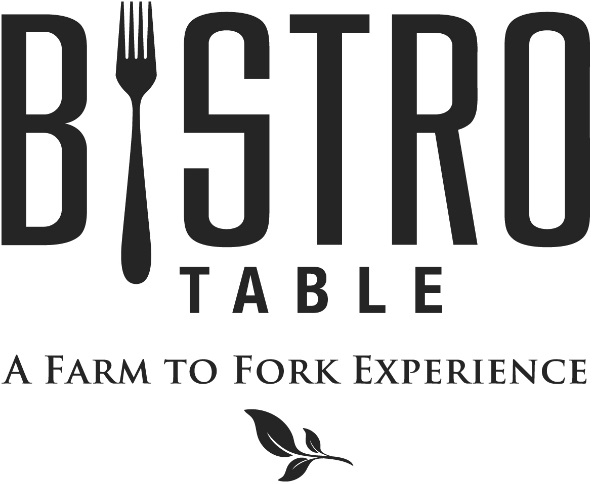 Soup Du JourComposed DailyHighland SaladDried Cranberries, Candied Pecans, Diced Apple and Goat Cheesewith Grilled Chicken and Dressed with Celery Seed VinaigretteGrilled Shrimp CaesarBaby Hearts of Romaine, Challah Croutons,Parmigiano Reggiano, Anchovies, Caesar Dressingand Choice of Grilled Shrimp or ChickenPineapple and Shrimp SaladGrilled Herb Marinated Shrimp, Frisée Lettuce, Pickled Red Onions and Sweet Soy DressingGrilled Ham and Smoked Mozzarella MeltGrilled Italian Bread, Shaved Red Onion and Bistro SauceHighland BLTApplewood Smoked Bacon, Mixed Greens, and TomatoTurkey ClubServed on 12 Grain Wheat with Lettuce, Tomato andApplewood Smoked BaconThe Bistro BurgerNew York Cheddar Cheese Curds, Caramelized Onionand House-made BBQ SaucePastrami ReubenSwiss Cheese, 1000 Island Dressing,Sauerkraut on Rye BreadFried Egg on CiabattaCurly Endive, Affine Blue Cheese, and Bacon VinaigretteSidesFresh Sliced FruitSweet Potato FriesBistro FritesDaily Side SaladBistro Chef David Keefe